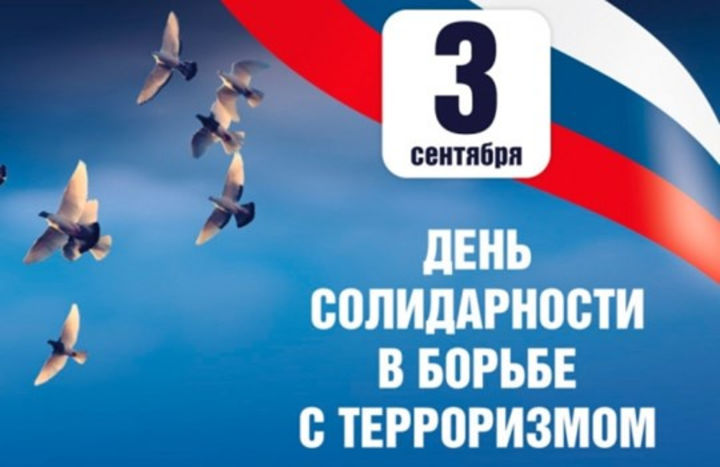 Эта новая памятная дата России, была установлена в соответствии c Федеральным законом Российской Федерации «О днях воинской славы (победных днях) России» от 6 июля 2005 года. Она напрямую связана с трагическими событиями в Беслане 1—3 сентября 2004 годаТерроризм – это одна из самых опасных и масштабных угроз человеческой жизни. Идейные боевики и фанатики-смертники не просто убивают и калечат. В своем стремлении заполучить власть они устраивают общественный резонанс любыми путями, пытаются воздействовать на психологическое состояние людей. С целью противостояния данной идеологии насилия в РФ учреждена памятная дата.Когда отмечаютДень солидарности в борьбе с терроризмом ежегодно отмечается в Российской Федерации 3 сентября. Благодаря президенту страны В. Путину, 21 июля 2005 г. он был добавлен в список памятных дат поправкой к федеральному закону № 32-ФЗ «О днях воинской славы (победных днях) России» от 13 марта 1995 года.Кто празднует3 сентября – день траура по всем жертвам терактов, а также тех, кто погиб, выполняя свой долг в ходе спасательных операций. В День солидарности в борьбе с терроризмом 2017 жители РФ несут цветы к памятникам и мемориалам погибших от рук террористов, принимают участие в траурных шествиях и мероприятиях, вспоминая всех потерпевших. Это отражает сплоченность общества и государства против данной идеологии насилия, которая является угрозой международного масштаба.История   Памятник детям БесланаСобытие неразрывно связано с сентябрьской трагедией 2004 года в Беслане, когда день знаний стал для большинства днем траура и скорби. Во время праздничной линейки, посвященной 1 сентября, в школу проникли боевики и захватили в заложники учителей, детей и их родственников. Трое суток 1128 человек были в плену у бандитов.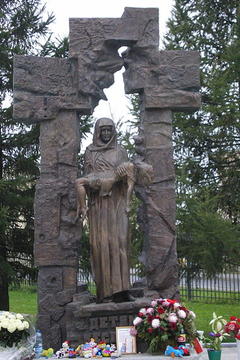 На третий день в 13:05 в школе произошли взрывы, и позже возник пожар, в результате которого произошло частичное обрушение здания. Заложники начали выбегать из школы, и федеральными силами был предпринят штурм. Во время хаотичной перестрелки, в том числе с участием гражданских лиц, пользовавшихся личным оружием, было убито 28 террористов (один был убит в ходе захвата и еще двое, включая одну из смертниц, погибли в первый день). Единственный пойманный живым террорист, Нурпаши Кулаев, был арестован и впоследствии приговорён к пожизненному заключению. В итоге, большинство заложников были освобождены в ходе штурма, однако общий счёт потерь в результате теракта составил более 334 человек убитыми, из которых 186 были дети, и свыше 800 человек ранеными. В день солидарности в борьбе с терроризмом, не только в Беслане, но и по всей стране вспоминают жертв террористических актов, а также сотрудников правоохранительных органов, погибших при выполнении служебного долга.События в Беслане – это общая трагедия для всех жителей России и других государств, когда терроризм очень наглядно продемонстрировал свою звериную жестокость.Каждый год 3 сентября ровно в 13:05 (время детонации первой бомбы в спортзале) в мемориальном комплексе Беслана после удара колокола в небо взлетает 334 белых шара, которые символизируют души погибших. Перед разрушенным зданием школы вечером зажигают свечи, которые горят до утра.В День солидарности борьбы с терроризмом россияне вспоминают всех погибших в ходе террористических актов: в Буденновске, Беслане, Первомайском, Волгограде, Санкт-Петербурге  и других. Общее горе и боль сближает людей и укрепляет их желание бороться с любыми проявлениями террора в мире.Рост активности антитеррористических организаций, благодаря поддержке государства, позволяет предупреждать и пресекать разрастание экстремизма и террора в обществе, лишая преступников возможностей осуществлять свои злодеяния.Материал подготовлен преподавателем 1 категории РГКУ «УМЦ экологической безопасности и защиты населения» Головиной С.В.    тел. 38-13-46Дата в 2017 году:3 сентября, воскресеньеУчрежден:Федеральный закон № 98-ФЗ от 21.07.2005Значение:связан с террористическим актом в Беслане 1-3.09.2004 г.Традиции:общественные акции; возложение цветов к мемориалам погибших; минута молчания и проведение тематических уроков в школах; поминание погибших во время терактов; запуск белых шаров и голубей на траурных митингах